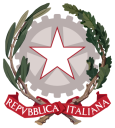 Istituto di Istruzione Secondaria Superiore "Archimede"Via Sipione, 147 - 96019 Rosolini (SR)  Tel.0931/502286 – Fax: 0931/850007e-mail: sris017003@istruzione.it - sris017003@pec.istruzione.itC.F. 83001030895 - Cod. Mecc. SRIS017003Codice Univoco Ufficio: UF5C1Ywww.istitutosuperiorearchimede.edu.itSCHEDA RIEPILOGATIVA  PCTO (ex ASL) – a.s. 2020/2021Classe V sez. ________  indirizzo di studio ________________________________ Articolazione____________________AnnoStudenteNome ProgettoAzienda ospitanteOre svolteIIIIVVTOTALE ORE DEL TRIENNIO TOTALE ORE DEL TRIENNIO TOTALE ORE DEL TRIENNIO TOTALE ORE DEL TRIENNIO AnnoStudenteNome ProgettoAzienda ospitanteOre svolteIIIIVVTOTALE ORE DEL TRIENNIO TOTALE ORE DEL TRIENNIO TOTALE ORE DEL TRIENNIO TOTALE ORE DEL TRIENNIO AnnoStudenteNome ProgettoAzienda ospitanteOre svolteIIIIVVTOTALE ORE DEL TRIENNIO TOTALE ORE DEL TRIENNIO TOTALE ORE DEL TRIENNIO TOTALE ORE DEL TRIENNIO AnnoStudenteNome ProgettoAzienda ospitanteOre svolteIIIIVVTOTALE ORE DEL TRIENNIO TOTALE ORE DEL TRIENNIO TOTALE ORE DEL TRIENNIO TOTALE ORE DEL TRIENNIO AnnoStudenteNome ProgettoAzienda ospitanteOre svolteIIIIVVTOTALE ORE DEL TRIENNIO TOTALE ORE DEL TRIENNIO TOTALE ORE DEL TRIENNIO TOTALE ORE DEL TRIENNIO AnnoStudenteNome ProgettoAzienda ospitanteOre svolteIIIIVVTOTALE ORE DEL TRIENNIO TOTALE ORE DEL TRIENNIO TOTALE ORE DEL TRIENNIO TOTALE ORE DEL TRIENNIO AnnoStudenteNome ProgettoAzienda ospitanteOre svolteIIIIVVTOTALE ORE DEL TRIENNIO TOTALE ORE DEL TRIENNIO TOTALE ORE DEL TRIENNIO TOTALE ORE DEL TRIENNIO AnnoStudenteNome ProgettoAzienda ospitanteOre svolteIIIIVVTOTALE ORE DEL TRIENNIO TOTALE ORE DEL TRIENNIO TOTALE ORE DEL TRIENNIO TOTALE ORE DEL TRIENNIO AnnoStudenteNome ProgettoAzienda ospitanteOre svolteIIIIVVTOTALE ORE DEL TRIENNIO TOTALE ORE DEL TRIENNIO TOTALE ORE DEL TRIENNIO TOTALE ORE DEL TRIENNIO AnnoStudenteNome ProgettoAzienda ospitanteOre svolteIIIIVVTOTALE ORE DEL TRIENNIO TOTALE ORE DEL TRIENNIO TOTALE ORE DEL TRIENNIO TOTALE ORE DEL TRIENNIO AnnoStudenteNome ProgettoAzienda ospitanteOre svolteIIIIVVTOTALE ORE DEL TRIENNIO TOTALE ORE DEL TRIENNIO TOTALE ORE DEL TRIENNIO TOTALE ORE DEL TRIENNIO AnnoStudenteNome ProgettoAzienda ospitanteOre svolteIIIIVVTOTALE ORE DEL TRIENNIO TOTALE ORE DEL TRIENNIO TOTALE ORE DEL TRIENNIO TOTALE ORE DEL TRIENNIO AnnoStudenteNome ProgettoAzienda ospitanteOre svolteIIIIVVTOTALE ORE DEL TRIENNIO TOTALE ORE DEL TRIENNIO TOTALE ORE DEL TRIENNIO TOTALE ORE DEL TRIENNIO AnnoStudenteNome ProgettoAzienda ospitanteOre svolteIIIIVVTOTALE ORE DEL TRIENNIO TOTALE ORE DEL TRIENNIO TOTALE ORE DEL TRIENNIO TOTALE ORE DEL TRIENNIO AnnoStudenteNome ProgettoAzienda ospitanteOre svolteIIIIVVTOTALE ORE DEL TRIENNIO TOTALE ORE DEL TRIENNIO TOTALE ORE DEL TRIENNIO TOTALE ORE DEL TRIENNIO AnnoStudenteNome ProgettoAzienda ospitanteOre svolteIIIIVVTOTALE ORE DEL TRIENNIO TOTALE ORE DEL TRIENNIO TOTALE ORE DEL TRIENNIO TOTALE ORE DEL TRIENNIO AnnoStudenteNome ProgettoAzienda ospitanteOre svolteIIIIVVTOTALE ORE DEL TRIENNIO TOTALE ORE DEL TRIENNIO TOTALE ORE DEL TRIENNIO TOTALE ORE DEL TRIENNIO AnnoStudenteNome ProgettoAzienda ospitanteOre svolteIIIIVVTOTALE ORE DEL TRIENNIO TOTALE ORE DEL TRIENNIO TOTALE ORE DEL TRIENNIO TOTALE ORE DEL TRIENNIO AnnoStudenteNome ProgettoAzienda ospitanteOre svolteIIIIVVTOTALE ORE DEL TRIENNIO TOTALE ORE DEL TRIENNIO TOTALE ORE DEL TRIENNIO TOTALE ORE DEL TRIENNIO AnnoStudenteNome ProgettoAzienda ospitanteOre svolteIIIIVVTOTALE ORE DEL TRIENNIO TOTALE ORE DEL TRIENNIO TOTALE ORE DEL TRIENNIO TOTALE ORE DEL TRIENNIO AnnoStudenteNome ProgettoAzienda ospitanteOre svolteIIIIVVTOTALE ORE DEL TRIENNIO TOTALE ORE DEL TRIENNIO TOTALE ORE DEL TRIENNIO TOTALE ORE DEL TRIENNIO AnnoStudenteNome ProgettoAzienda ospitanteOre svolteIIIIVVTOTALE ORE DEL TRIENNIO TOTALE ORE DEL TRIENNIO TOTALE ORE DEL TRIENNIO TOTALE ORE DEL TRIENNIO AnnoStudenteNome ProgettoAzienda ospitanteOre svolteIIIIVVTOTALE ORE DEL TRIENNIO TOTALE ORE DEL TRIENNIO TOTALE ORE DEL TRIENNIO TOTALE ORE DEL TRIENNIO AnnoStudenteNome ProgettoAzienda ospitanteOre svolteIIIIVVTOTALE ORE DEL TRIENNIO TOTALE ORE DEL TRIENNIO TOTALE ORE DEL TRIENNIO TOTALE ORE DEL TRIENNIO AnnoStudenteNome ProgettoAzienda ospitanteOre svolteIIIIVVTOTALE ORE DEL TRIENNIO TOTALE ORE DEL TRIENNIO TOTALE ORE DEL TRIENNIO TOTALE ORE DEL TRIENNIO AnnoStudenteNome ProgettoAzienda ospitanteOre svolteIIIIVVTOTALE ORE DEL TRIENNIO TOTALE ORE DEL TRIENNIO TOTALE ORE DEL TRIENNIO TOTALE ORE DEL TRIENNIO AnnoStudenteNome ProgettoAzienda ospitanteOre svolteIIIIVVTOTALE ORE DEL TRIENNIO TOTALE ORE DEL TRIENNIO TOTALE ORE DEL TRIENNIO TOTALE ORE DEL TRIENNIO AnnoStudenteNome ProgettoAzienda ospitanteOre svolteIIIIVVTOTALE ORE DEL TRIENNIO TOTALE ORE DEL TRIENNIO TOTALE ORE DEL TRIENNIO TOTALE ORE DEL TRIENNIO AnnoStudenteNome ProgettoAzienda ospitanteOre svolteIIIIVVTOTALE ORE DEL TRIENNIO TOTALE ORE DEL TRIENNIO TOTALE ORE DEL TRIENNIO TOTALE ORE DEL TRIENNIO 